Муниципальное бюджетное общеобразовательное учреждение Верхнегрековская основная общеобразовательная школаРабочая программа курса внеурочной деятельности«Физика в эксперементах»(общеинтеллектуальное направление)7 классСоставитель:Афанасьева Вера Леонидовна Учитель физики 2022-2023 уч.годПояснительная запискаИсследовательская деятельность является средством освоения действительности и его главные цели – установление истины, развитие умения работать с информацией, формирование исследовательского стиля мышления. Особенно это актуально для обучающихся 10-13 лет, поскольку в этом возрасте происходит развитие главных познавательных особенностей развивающейся личности. Результатом этой деятельности является формирование познавательных мотивов, исследовательских умений, субъективно новых для обучающихся знаний и способов деятельности. Данная программа позволяет обучающимся ознакомиться с методикой организации и проведения экспериментально-исследовательской деятельности в современном учебном процессе по физике, ознакомиться со многими интересными вопросами физики на данном этапе обучения, выходящими за рамки школьной программы, расширить целостное представление о данной науке. Экспериментальная деятельность будет способствовать развитию у учащихся умения самостоятельно работать, думать, экспериментировать в условиях школьной лаборатории, а также совершенствовать навыки аргументации собственной позиции по определённым вопросам. Содержание программы соответствует познавательным возможностям школьников.Новизна и отличительные особенности. Реализация программного материала способствует ознакомлению обучающихся с организацией коллективного и индивидуального исследования, побуждает к наблюдениям и экспериментированию, позволяет чередовать коллективную и индивидуальную деятельность.Актуальность программы. Дидактический смысл деятельности помогает обучающимся связать обучение с жизнью. Знания и умения, необходимые для организации исследовательской деятельности, в будущем станут основой для организации и планирования жизнедеятельности.Педагогическая целесообразность программы заключается в том, что обучающиеся получают возможность посмотреть на различные проблемы с позиции ученых, ощутить весь спектр требований к научному исследованию. Так же существенную роль играет овладение детьми навыков работы с научной литературой: поиск и подбор необходимых литературных источников, их анализ, сопоставление с результатами, полученными самостоятельно. У обучающихся формируется логическое мышление, память, навыки публичного выступления перед аудиторией, ораторское мастерство.Возрастная группа: 5-8классыКурс рассчитан на 1 год обучения, 1 час в неделю. Всего 34 часов.Обучение осуществляется при поддержке  Центра образования естественно-научной направленности «Точка роста», который  создан для  развития у обучающихся естественно-научной, математической, информационной грамотности, формирования критического и креативного мышления, совершенствования навыков естественно-научной направленности, а также для практической отработки учебного материала по учебному  предмету «Физика».Цель: создание	условий	для	успешного	освоения	обучающимися	основ исследовательской деятельности.Задачи: Обучающие:формировать представление об исследовательской деятельности;обучать знаниям для проведения самостоятельных исследований;формировать навыки сотрудничества.Развивающие:развивать умения и навыки исследовательского поиска;    развивать познавательные потребности и способностиРабочая программа по внеурочной деятельности «Чудеса физики» по физике в 5-7 классах   разработана на основе нормативно­правовых документов:Закона  «Об образовании в Российской Федерации» № 273 ФЗ от 29.12.2012 г.Федерального компонента государственного стандарта основного общего образования, отвержденный Приказом Министерства образования и науки РФ от 17.12.2010г. №1897;Приказа Министерства образования и науки Российской Федерации от 31.12.2015 3 1577 «О внесении изменений в Федеральный Государственный образовательный стандарт основного общего образования», утвержденный Приказом Министерства образования и науки Российской Федерации от 17.12.2010 г.  №1897 п. 18.2.2. (для 5-9 классов)Письма Министерства образования Ростовской области № 24/4.1 «О примерной структуре рабочих программ учителей».Постановление Главного государственного санитарного врача Российской Федерации от 28.09.2020 г. №28  «Об утверждении Санитарных правил СП 2.4.3648-20 «Санитарно-эпидемиологические требования к  организациям воспитания и обучения, отдыха и оздоровления детей и молодежи» На основании Приказа Минпросвещения  Российской Федерации от 20.05.2020 №254 "Об утверждении федерального перечня учебников, допущенных к использованию при реализации имеющих государственную аккредитацию образовательных программ начального общего, основного общего, среднего общего образования организациями, осуществляющими образовательную деятельность», Требования к оснащению образовательного процесса в соответствии с содержательным наполнением учебных предметов федерального компонента государственного образовательного стандарта;Примерной программы основного общего образования по физике. 7-9 кл. /сост. В. А. Орлов, О. Ф. Кабардин, В. А. Коровин, - М., «Просвещение», 2014 г.);9.   Авторской программой основного общего образования по физике для 7-9 классов (А. В. Пёрышкин, Н.В. Филонович, Е.М. Гутник. -М., «Дрофа», 2014)Цифровые образовательные ресурсы и оборудование: Цифровая лаборатория «Точка Роста».Количество часов по учебному плану МБОУ  Верхнегрековской основной общеобразовательной школы:Всего _35 час;    в неделю _1__ час.Учитывая календарный график работы МБОУ Верхнегрековской основной  общеобразовательной школы:Всего ___34__ час;  в неделю __1__ часВ связи с уменьшением количества часов в сравнении с часами учебного плана школы сокращено количество часов на повторение в конце учебного года. Планируемые результатыЛичностные результаты:формирование положительного отношения к исследовательской деятельности;формирование интереса к новому содержанию и новым способам познания;ориентирование понимания причин успеха в исследовательской деятельности.формирование ответственности, самокритичности, самоконтроля;умение рационально строить самостоятельную деятельность;умение грамотно оценивать свою работу, находить её достоинства и недостатки;умение доводить работу до логического завершения.Метапредметные результаты характеризуют уровень сформированности универсальных способностей обучающихся, проявляющихся в познавательной и практической деятельности:умение сравнивать, анализировать, выделять главное, обобщать;умение рационально строить самостоятельную деятельность;осознанное стремление к освоению новых знаний и умений, к достижению более высоких результатов.уметь выделять ориентиры действия в новом материале в сотрудничестве с педагогом;планировать свое действие в соответствии с поставленной задачей и условиями ее реализации, в том числе во внутреннем плане.Предметные результаты:уметь осуществлять поиск нужной информации для выполнения исследования с использованием дополнительной литературы в открытом информационном пространстве, в т.ч. контролируемом пространстве Интернет;уметь высказываться в устной и письменной формах;владеть основами смыслового чтения текста;анализировать объекты, выделять главное;осуществлять синтез;проводить сравнение, классификацию по разным критериям;устанавливать причинно-следственные связи..Формы обучения:Формы и виды деятельностигрупповая, организация парной работы;фронтальная, обучающиеся синхронно работают под управлением педагога;индивидуальная, обучающиеся выполняют индивидуальные задания в течение части занятия или нескольких занятий.Тип занятий – комбинированный. Занятия состоят из теоретической и практической частей, причём большее количество времени занимает практическая часть.Методы	обучения (по	внешним	признакам	деятельности	преподавателя	и учащихся):Лекции – изложение педагогом предметной информации.Семинары – заранее подготовленные сообщения  и выступление в группе и их обсуждение.Дискуссии –	постановка	спорных	вопросов,	отработка	отстаивать	и аргументировать свою точку зрения.Обучающие игры – моделирование различных жизненных ситуаций с обучающей целью.Ролевые игры – предложение обучающихся стать персонажем и действовать от его имени в моделируемой ситуации.формат деловых, организационно-деятельностных игр, ориентированных на работу детей с проблемным материалом,Презентация – публичное представление определенной темы.Практическая работа – выполнение упражнений.Самостоятельная работа – выполнение упражнений совместно или без участия педагога.Творческая работа – подготовка, выполнение и защита творческих проектов учащимися.По источнику получения знаний:словесные;наглядные:демонстрация плакатов, схем, таблиц, диаграмм, моделей;использование технических средств;просмотр кино- и телепрограмм;практические:практические задания;тренинги;деловые игры;анализ и решение конфликтных ситуаций и т.д.;По степени активности познавательной деятельности учащихся:объяснительный;иллюстративный;проблемный;частично-поисковый;исследовательский;Содержание курсаФизика и физические методы изучения природы (3 часа)Техника безопасности. Введение. Определение геометрических  размеров тел. Изготовление измерительного цилиндра. Измерение толщины листа бумагиМолекулярная физика (2 часа)Диффузия в быту. Физика вокруг насМеханические явления (25 часов)Механическое движение. Средняя скорость движения. Инерция. Масса. История измерения массы. Измерение массы самодельными   весами. Всё имеет массу? Определение массы  воздуха в комнате. Закон Гука. Сила тяжести.  Силы мы сложили.   Трение исчезло.Давление. Определение давления  бруска и цилиндра.  Почему не все шары круглые? Глубоководный мир: обитатели и погружение. Подъем из глубин. Барокамера. Покорение  вершин.  Изменение давления и самочувствие                человека.  Выдающийся ученый Архимед. Мертвое море. "Вычисление работы и мощности, совершенной   школьником при подъеме с 1 на 3   этаж".Я использую рычаг, блок и наклонную плоскость.  Превращение энергии.Обобщение материала (2 часа)Физика вокруг нас. Тематическое планированиеСписок литературы:Шестернинов Е.Е., Ярцев М.Н. Учебный проект - Москва 2019гБелова Т.Г. Исследовательская и проектная деятельность учащихся в современном образовании//Известия российского государственного педагогического университета А.И.Герцена.-2018..Ибрагимова Л., Ганиева Э. Логика организации и проведения проектно- исследовательской деятельности с учащимися в общеобразовательном учреждении//Общество:социология, психология, педагогика.-2016.№3.Энциклопедии, справочники.Интернет-ресурсы:Сайт для учителей и родителей "Внеклассные мероприятия" - Режим доступа: http://school-work.net/zagadki/prochie/Сайт Министерства образования и науки Российской Федерации - Режим доступа: http://mon.gov.ru/pro/Единая коллекция Цифровых Образовательных ресурсов - Режим доступа: http://school-collection.edu.ru/Издательский дом "Первое сентября" - Режим доступа: http://1september.ru/Проектная деятельность учащихся / авт.-сост. М.К.Господникова и др.. http://www.uchmag.ru/estore/e45005/content«Утверждаю»Директор МБОУ Верхнегрековской ООШ  __________/Палюх Е.И./№ __39.2_от «__31.08_»___2022.№Заня-тияНаименование разделов и темПлановые сроки прохожденияФактические сроки прохожденияИспользование оборудования центра естественнонаучной и технологической направленностей«Точка роста»I четверть (9 час)Физика и физические методы изучения природы (3 часа) 7.09 – 21.09.2021г 7.09 – 21.09.2021г1.Техника безопасности. Введение. Определение геометрических  размеров тел7.09Комплект посуды и оборудования дляученических опытов2.Изготовление измерительного цилиндра14.09Оборудование длялабораторных работ и        ученических опытов3.Измерение толщины листа бумаги21.09Молекулярная физика (2 часа)28.09 – 5.10.2021г28.09 – 5.10.2021г    4Диффузия в быту28.09Цифровая лаборатория ученическая (физика, химия, биология): Цифровой датчиктемпературы5.Физика вокруг нас5.10Механические явления (25 часов)12.10 – 17.05.2022г12.10 – 17.05.2022г6.Средняя скорость движения12.107.Инерция19.108.Масса. История измерения массы26.10Весы электронные учебные 200 г9Защита мини-проектов «Мои весы»9.11КомпьютерноеоборудованиеII четверть (7 час)16.11 – 28.12.2021г16.11 – 28.12.2021г10Измерение массы самодельными   весами16.11Компьютерное оборудование с видеокамерой длядетального рассмотрения опыта, выведенного на экран.11Определение массы 1 капли воды23.11Весы электронныеучебные 200 г   12Всё имеет массу? Определение массывоздуха в комнате30.11Оборудование длядемонстраций   13Закон Гука7.12Оборудование длядемонстраций   14Сила тяжести14.12   15Силы мы сложили…21.12   16Трение исчезло…28.12III четверть (9 час)   17Давление. Определение давления  бруска и цилиндра18.01Оборудование для лабораторных работ иученических опытов (на базе комплектов для ОГЭ)   18Почему не все шары круглые?25.01   19Глубоководный мир: обитатели1.02   20Глубоководный мир: погружение8.02   21Подъем из глубин. Барокамера15.02   22Покорение вершин22.02   23Изменение давления и самочувствие       человека1.03Цифровая лаборатория ученическая (физика, химия, биология):Цифровой датчик температуры Цифровой датчик давления   24Выдающийся ученый Архимед15.03   25Выдающийся ученый Архимед22.03IV четверть (9 час)5.04 – 31.05.2022г5.04 – 31.05.2022г   26Мертвое море5.04   27"Вычисление работы, совершенной школьником при подъеме с 1 на 3этаж"12.04   28«Вычисление мощности развиваемой школьником при подъеме с 1 на 3этаж»19.04   29Я использую рычаг, блок, наклонную плоскость26.04Оборудование для лабораторных работ иученических опытов (на базе комплектов для ОГЭ)   30Превращение энергии3.05Обобщение материала (3 часа)   31Физика вокруг нас10.05   32Составление кластера «Физика вокругнас».  Презентация кластера «Физика вокруг нас»17.05   33Презентация кластера «Физика вокругнас»24.0531.05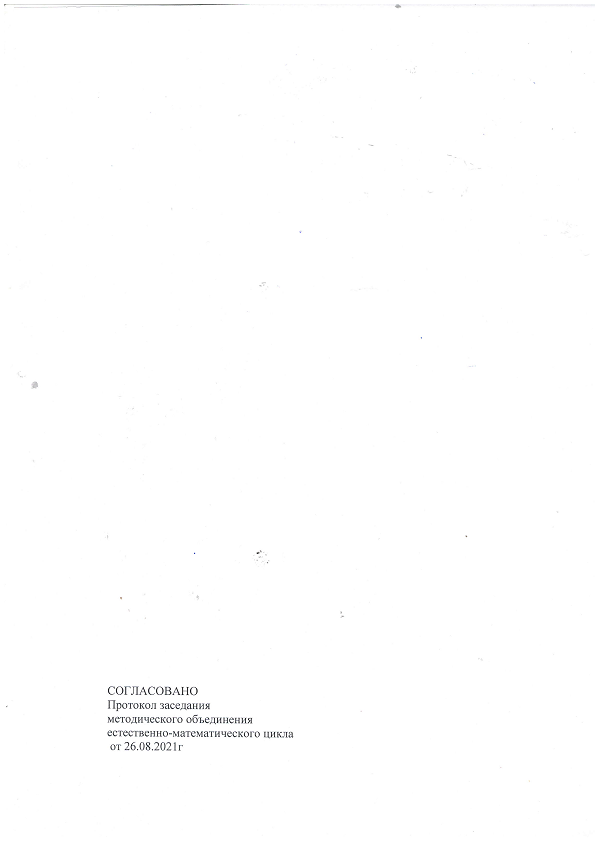 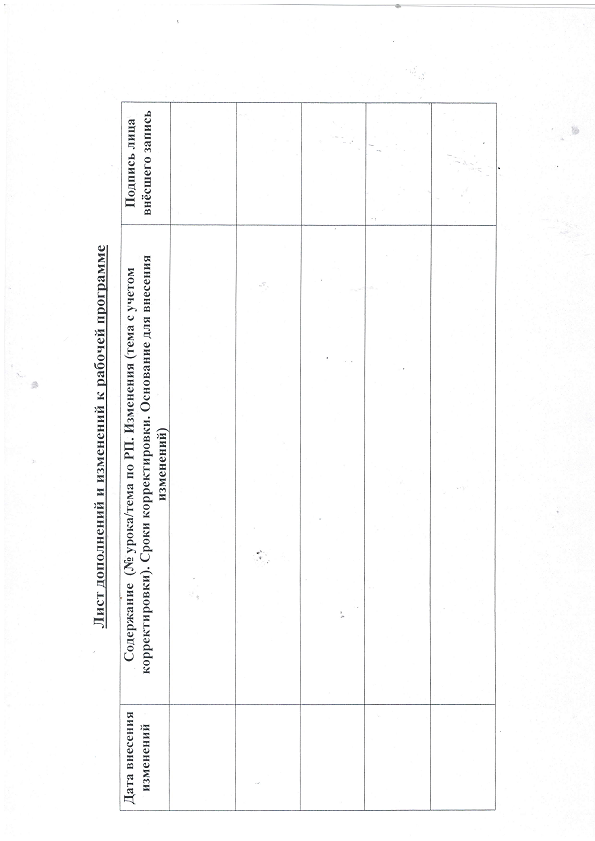 